APPENDIX D10.bPROGRAM EXPERIENCES SURVEY INVITATION POSTCARD - SPANISH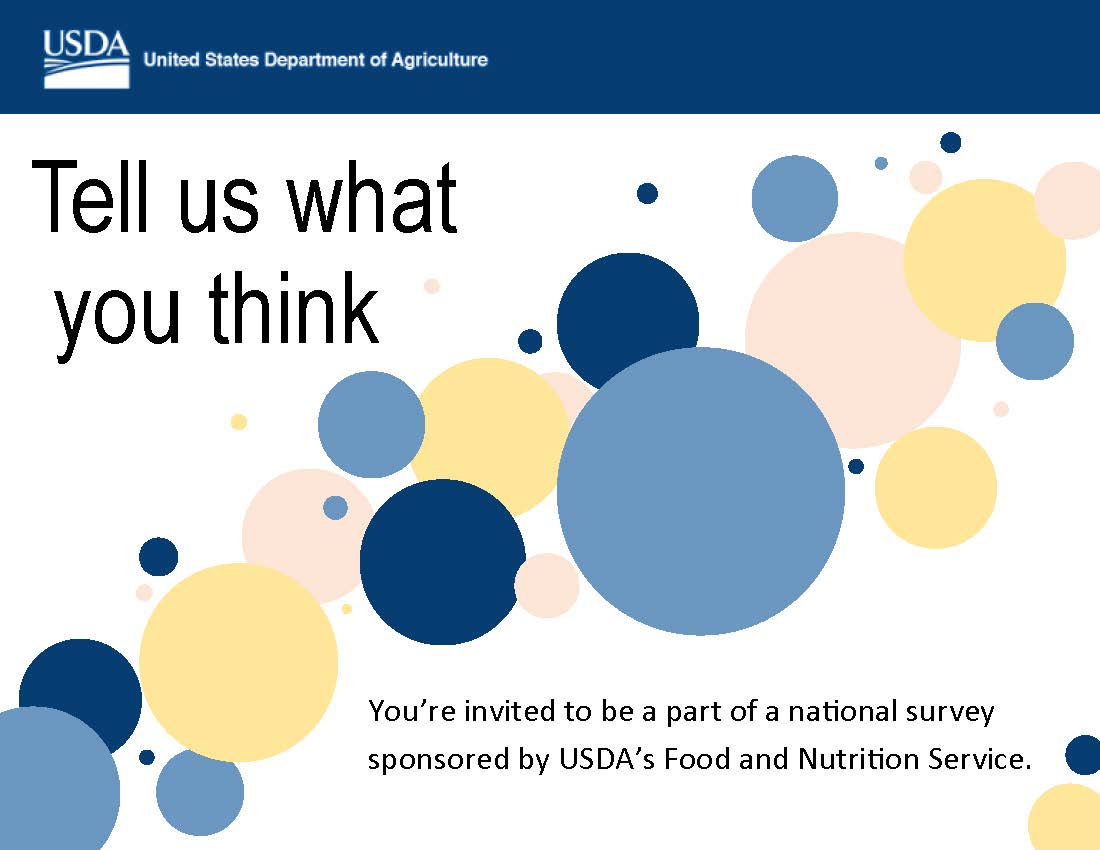 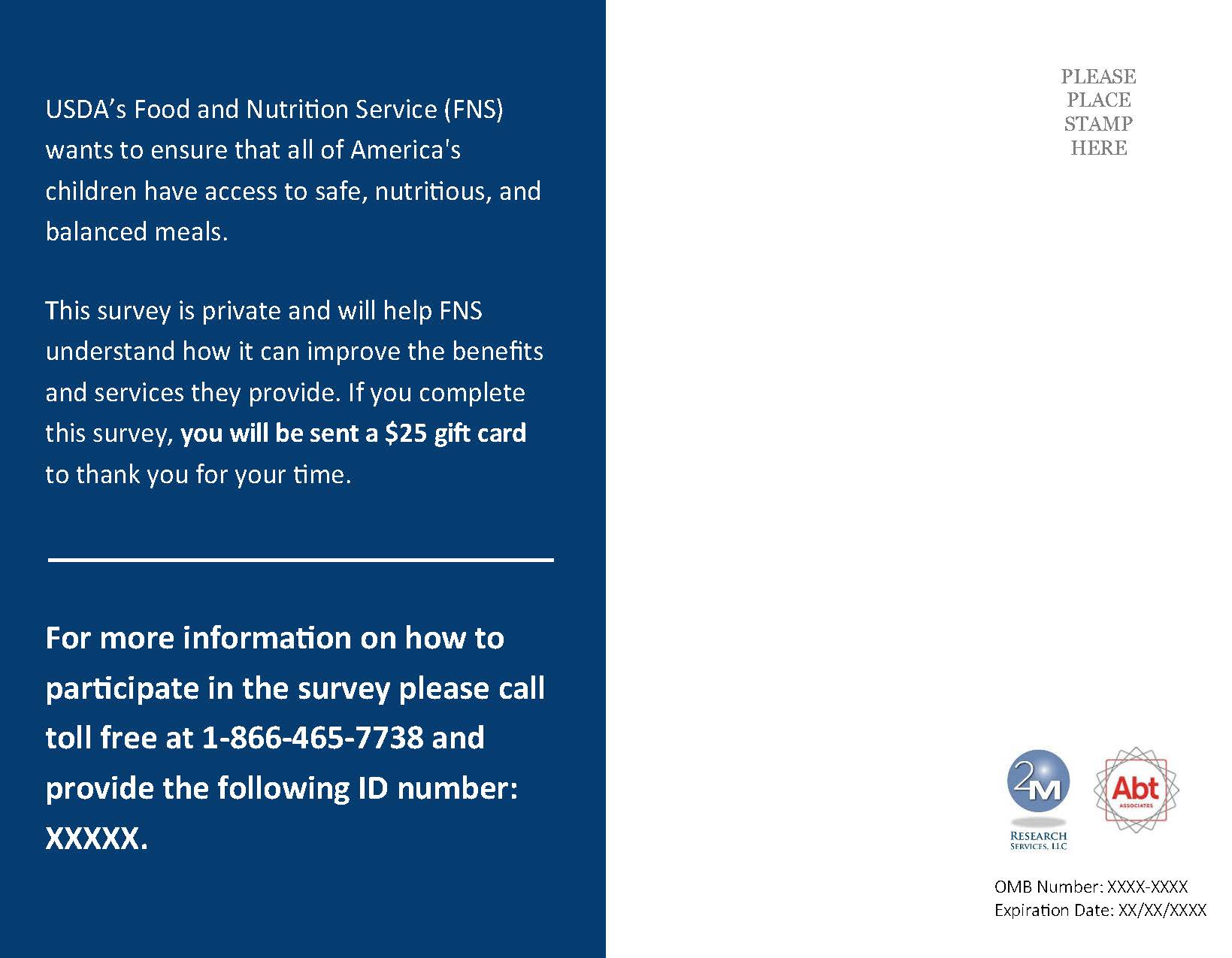 